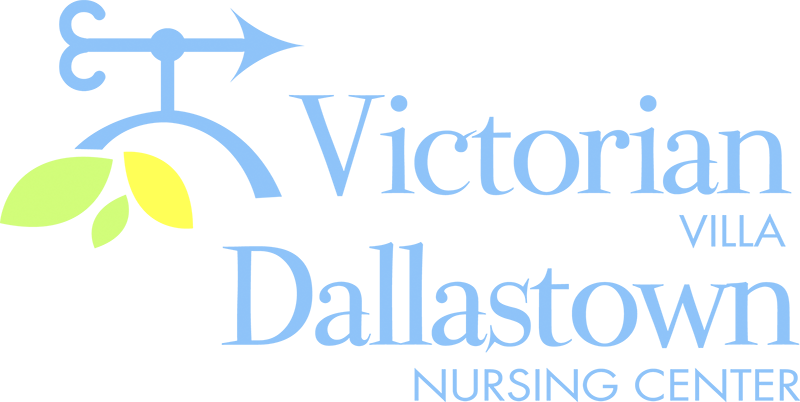 Upcoming Special EventsYou can email your loved one anytime at the following email address:dbixler@dallastownnursingcenter.comPlease feel free to direct any questions or concerns to the appropriate departments:*Dean Boyer, Administrator *Georgia Nickel, PCH Administrator*Melissa Gingher, Director of Wellness *Stacie Achenbach, Food Service Director *April Snyder, Environmental Services *Diana Bixler, Activity Director *Woody Harrison, Maintenance  DNC-*Sue Sprague, DON *Steph Freed, LPN, IC